Эссе «Я - педагог»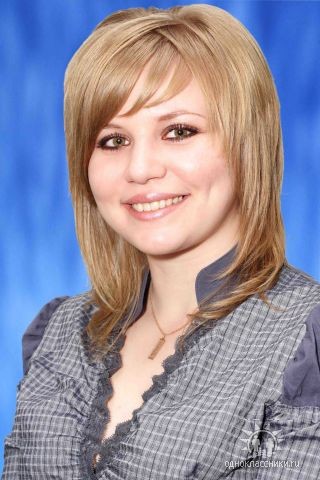 «Человек выбирает профессию  или  профессия выбирает человека?» В моем случае профессия «выбрала» меня! Выбрала, увлекла  и  «раскрыла». Окончив факультет  «Психология и социальная работа» ВГПУ по специальности «Социальная работа»,  я начала свой педагогический путь в  Зеленовской средней школе педагогом-психологом. Но стать настоящим педагогом мне помог коллектив детского сада «Солнышко», в котором я работаю  с 2010 года. Именно здесь  я встретила много интересных людей, болеющих за свое дело, любящих детей и свою работу, талантливых, переполненных  идеями и воплощающих сказки в жизнь. «Наш воспитатель — наша действительность» - писал М.Горький. Почему же воспитание так связано с окружающим миром, и каким в этой действительности должен быть воспитатель? В свой беззаботный период  детства ребенку  очень трудно найти контакт с  обществом, понять и принять многие закономерности и процессы, происходящие в социуме. Окружающий мир стремительно врывается  в жизнь ребенка, как только он переступает порог детского сада, наполняя все новыми и новыми знаниями и открытиями. Именно в этот момент  начинается социализация детей в обществе. Они учатся взаимодействовать с окружающим их миром, контролировать свои действия и эмоции, развивается их практическое мышление. Сочетая в  своей работе психологическое, социологическое и педагогическое направления,  я стараюсь стать для малышей  тем человеком,   который поможет  им  в развитии собственной индивидуальности, организации себя, своего психологического состояния; в решении и преодолении проблем в общении; а также подскажет путь для  становлении маленького человека в обществе. И, конечно же, необходимо направить этот процесс в правильное русло, снабдить ребенка  набором волшебных инструментов для поиска своего места в этом мире.Одним из таких инструментов  социализации и развития эмоциональной сферы дошкольников я выбрала  творческую деятельность, которая восполняет самые  разные потребности дошкольников: в  познании, взаимодействии, развитии, что играет особую роль в  решении  проблем   общения и самоутверждения. Творчество  в моей педагогической практике –  это прежде всего  активное использование нетрадиционных способов рисования, лепки и аппликации, которые способствуют раскрепощению, формированию творческого воображения, раскрытию внутреннего мира каждого ребенка. Повышению самооценки и самоутверждению способствует и коммуникативное  рисование, где «изолированные» дети, в специально созданных условиях, объединяются в пары со сверстниками, к которым испытывают симпатию. Помочь ребенку раскрыться и проявить себя позволяет  организация персональных выставок детских работ,  что способствует привлечению  родителей к активному участию в воспитательно-образовательном процессе.  Воспитатель, двигаясь с детьми к  успеху  в  творчестве, дает  им возможность равноправного общения и справедливой оценки, это становится   средством повышения уверенности в себе, построения  отношений с  другими  людьми.Чтобы воспитать творческого человека, нашедшего своё место в обществе, сам педагог должен быть не менее одаренной и креативной личностью.   Педагогическое творчество имеет много общего с деятельностью ученого писателя, артиста. Педагогический труд нетворческим не бывает, ибо неповторимы обучаемые, обстоятельства, личность самого педагога и любое решение должно исходить из этих, всегда нестандартных, факторов. Творчество приходит тогда и только к тем, кто ценит труд, стремится к повышению профессиональной квалификации, пополнению знаний и изучению опыта педагогов, педагогических коллективов. Именно творческим должен быть настоящий воспитатель. Заповеди творческого педагога:развиваться  и повышать своё педагогическое  мастерство каждый день;активно использовать нетрадиционные формы работы, разрабатывать собственные оригинальные методы, игры и приемы;привлекать в творческий процесс  родителей, вместе с ними помогая и направляя детей к успеху;быть всегда рядом и вместе, будить фантазию детей;делать совместную деятельность увлекательной игрой;радоваться вместе с детьми каждой победе, хвалить за усердие и старание.Подводя итог, следует отметить,  что творчество педагога – это высшая форма активной деятельности, которая проявляется через развитие творческих способностей воспитанников и творческом подходе воспитателя к своему делу.  Только  мастерство, креативность, трудолюбие, умение наслаждаться и восхищаться красотой, поможет воспитателю  создать творческую атмосферу и заложить основы для дальнейшего роста творческого потенциала детей и становления в современном обществе.  Поэтому главное направление моей педагогической деятельности может звучать так: социализация ребенка и развитие его  личности через творчество педагога и детей.Профессия воспитателя «выбрала» меня, раскрыла мой потенциал, открыла сердце детям и подарила тот, путь, по которому хочется идти всю жизнь, вдохновляясь детской любовью и получая в награду улыбки и радость своих воспитанников. Теперь я точно знаю, что  мой путь - неизменно быть педагогом, с которым ребенку всегда психологически комфортно и интересно. В этих условиях любой ребенок будет с удовольствием «следовать» по пути творческого развития, где с ним рядом идет педагог - партнер, а положительные эмоции ребенка, которые проживает ребенок на этом пути, обеспечат ему стабильную успешность в окружающем мире.